УКРАЇНАПАВЛОГРАДСЬКА  МІСЬКА  РАДАДНІПРОПЕТРОВСЬКОЇ  ОБЛАСТІ(54 сесія VІІ скликання)РІШЕННЯ17.09.2019 p.								№ 1795-54/VIIПро внесення змін до Єдиного державного реєструюридичних осіб, фізичних осіб-підприємців та громадських формувань Згідно з п. 5 ч. 1 статті 26 та ч. 1 статті 59 Закону України «Про місцеве самоврядування в Україні» міська радаВИРІШИЛА:1. Змінити відомості, що містяться в Єдиному  державному реєстрі юридичних осіб, фізичних осіб-підприємців та громадських формувань щодо засновника відділу освіти Павлоградської міської ради, а саме: змінити місцезнаходження Павлоградської міської ради, що є засновником, з вул. Леніна, 95, м. Павлоград, Дніпропетровська обл., 51400 на вул. Соборна, 95, м. Павлоград, Дніпропетровська обл., 51400.2. Відповідальність за виконання даного рішення покласти на начальника відділу освіти Павлоградської міської ради Дем’яненко І.В.3. Загальне керівництво за виконання даного рішення покласти на заступника міського голови з питань діяльності виконавчих органів ради Шуліку О.О.4. Контроль за виконанням даного рішення покласти на постійну комісію з питань освіти, культури, сім’ї, соціального захисту, охорони здоров’я, материнства та дитинства (голова Лаппо Н.І.).Міський голова                                                        	          		А.О. Вершина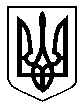 